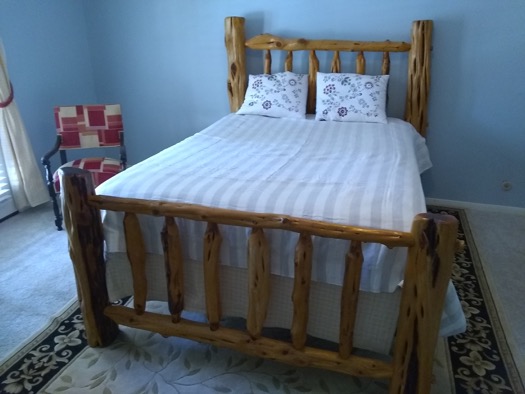 LIT AUTHENTIQUE QUEEN SIZE SOUTHWESTERN STYLE-	$300 (Prix neuf $1500)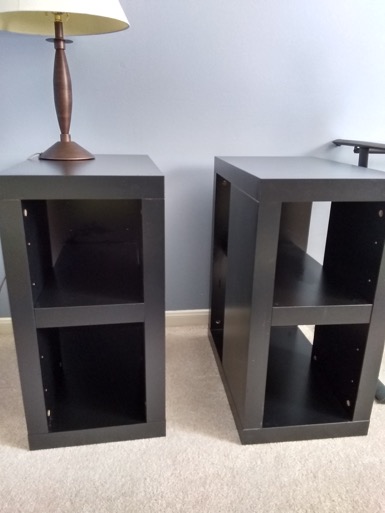 2 tables de nuit en bois - $35 la paire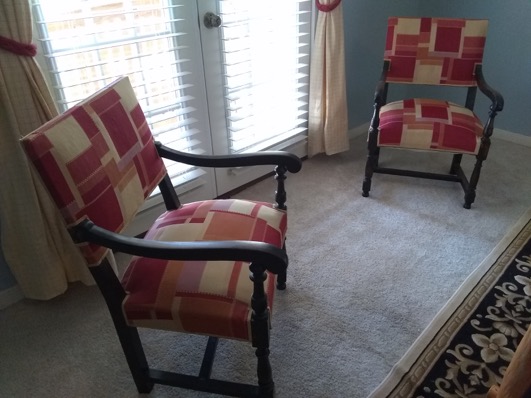                Deux fauteuils anciens-$80 la paire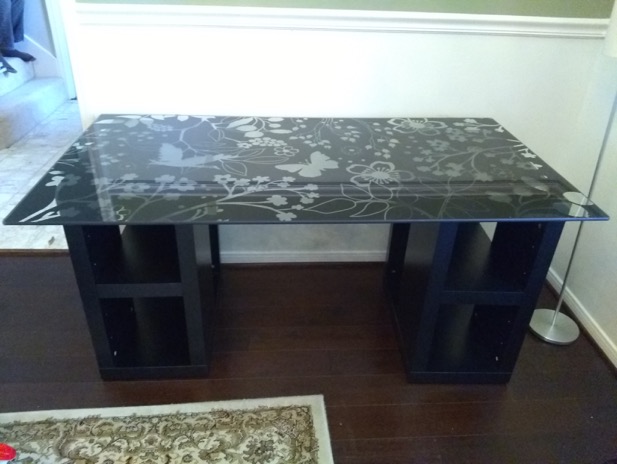 Bureau Ikea avec plateau en verre, montants noirs - $60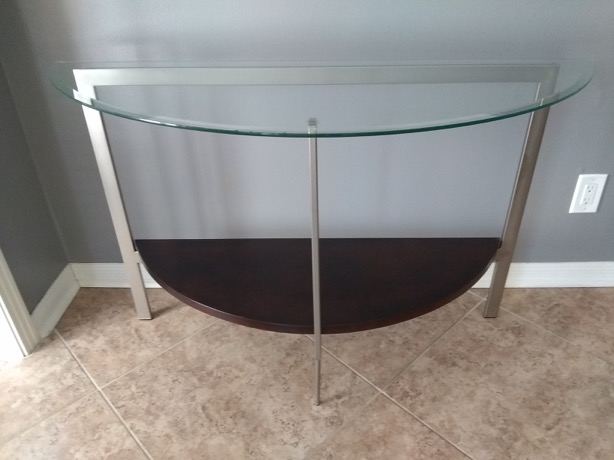 Console, dessus en verre-$30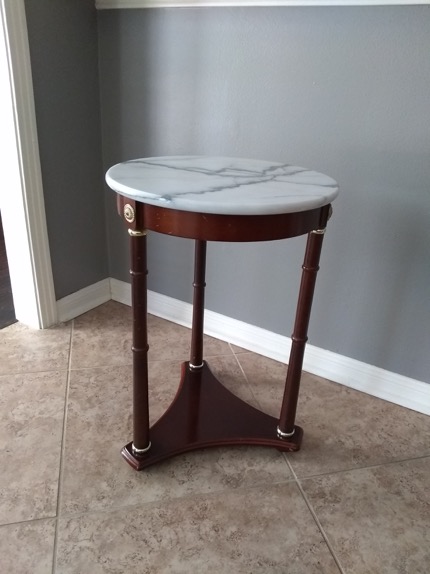 Guéridon-à donner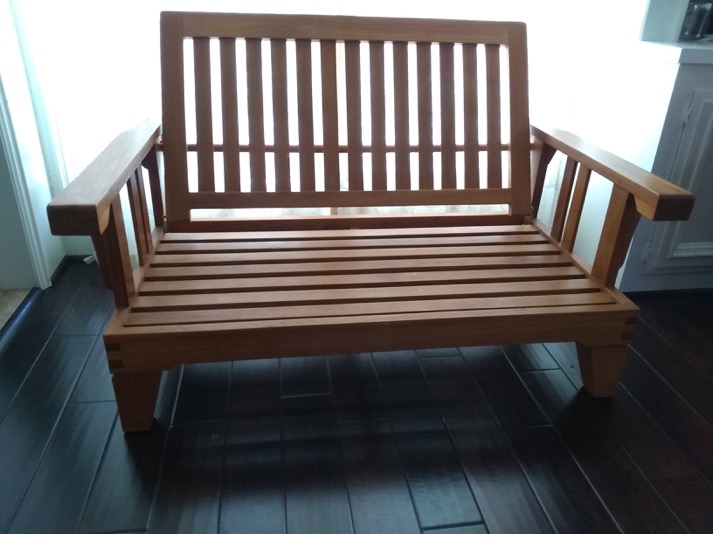 Banc de jardin en Teck, très bon état - $120 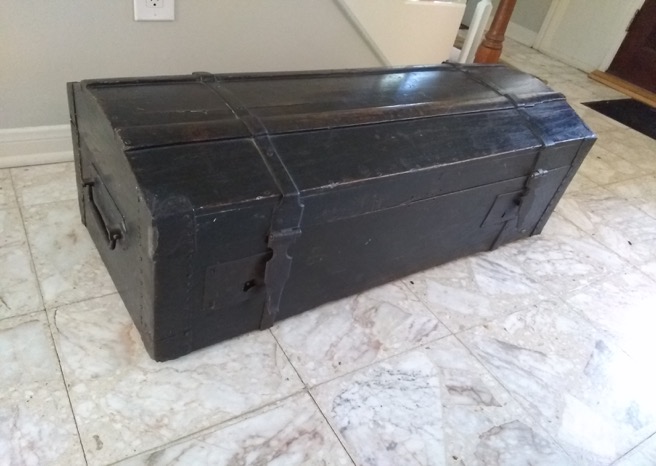 Coffre de voyage d’officier, authentique -$70Mesures : long. 94cm, prof. 40cm, haut. 34cm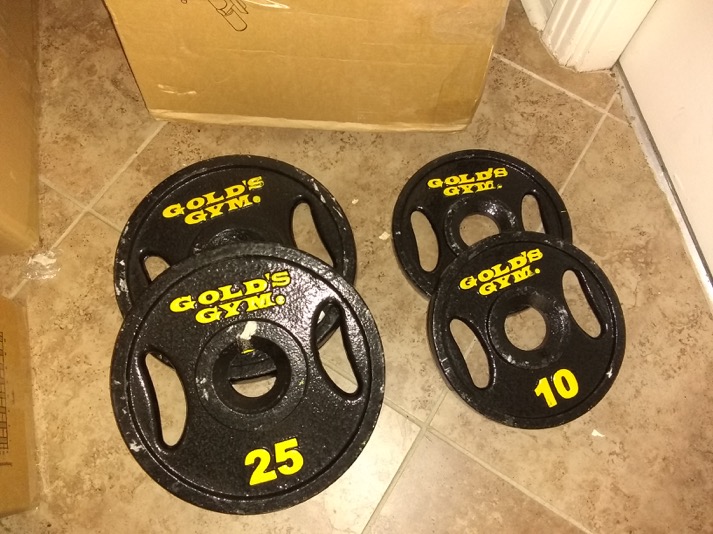 Poids des haltères (va avec banc de musculation et barre)-$ 100 l’ensemble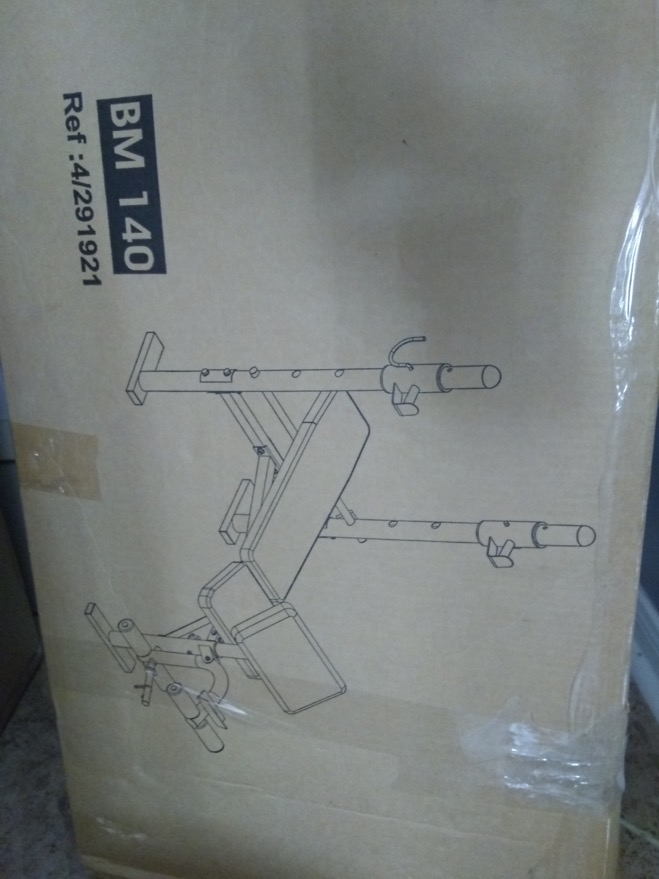 Banc de musculation (va avec la barre et les poids)- $100 l’ensemble